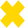 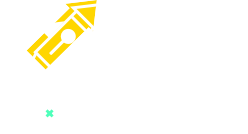 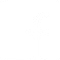 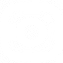 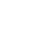 Drogi Rodzicu!W tym roku szkolnym, z inicjatywy nauczyciela, Twoje dziecko zostanie studentem Uniwersytetu Dzieci w Klasie i weźmie udział w projekcie zatytułowanym: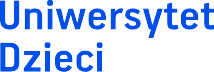 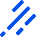 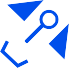 Ja w społeczeństwie. Jak mogę zmienić świat? (kliknij)Podczas cyklu inspirujących lekcji Twoje dziecko:     zobaczy 8 miniwykładów, prowadzonych przez naukowców i ekspertów, które rozbudzą jego ciekawość,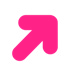      rozwinie swoje kompetencje − planowanie, krytyczne myślenie, wyciąganie wniosków i współpracę,będzie uczyć się poprzez zabawę − eksperymentować, konstruować i badać, dowie się, jak pracować metodą  projektu  i  wykorzystywać  w  praktyce zdobytą wiedzę.Życzymy Twojemu dziecku wspaniałego roku szkolnego, pełnego naukowych odkryć   i niezapomnianych doświadczeń.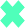 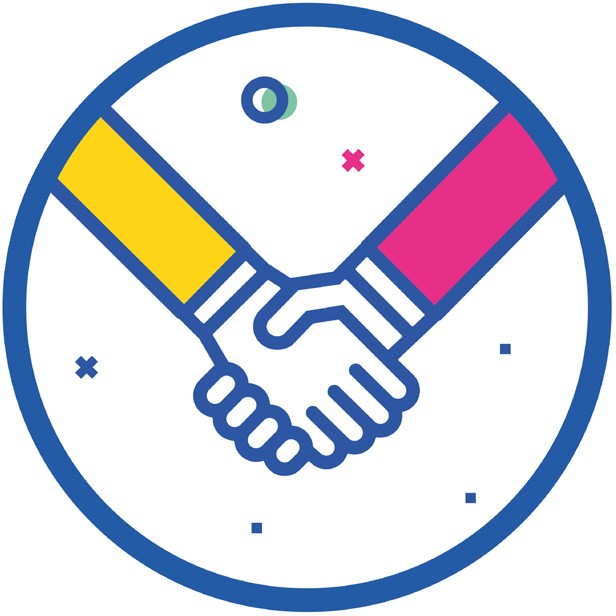 